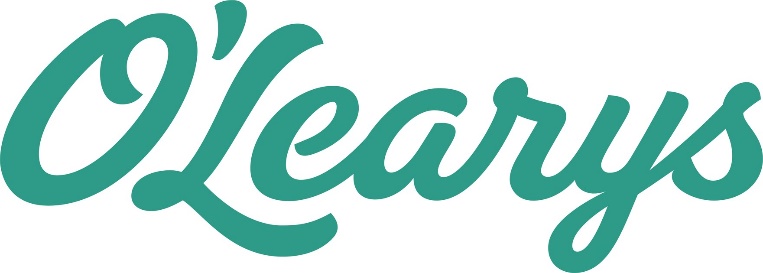 Cupmeny gäller 1–4 aug 2019
(rabatt ej inkluderad, 20% avdrag på dessa priser)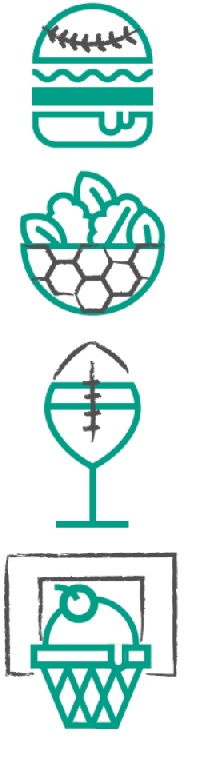 Förrätt: Dip, Dip, Dip and Nacho Chips			89 krGuacamole, salsa & gräddfil med NachosVarmrätt:Chicken Caesarsallad			179 kr Krispig romansallad med Caesardressing, grillad kyckling, vitlökskrutonger samt riven parmesan. Serveras med vitlöksbröd.Boston Celtic Burger				165 krO´Learys favoritburgare med ost, sallad och O’Learys berömda BBQ-sås samt pommes.BBQ Glazed Ribs			209 krBaby back ribs glaserade med bourbon BBQ glaze, toppas med röd jalapeño, vårlök och koriander, serveras med vår egna coleslaw och pommes.Veg: Veggie Falafel Burger (Hot)		179 krFalafelbiff med hummus, pico de gallo och jalapeñopickled coleslaw, serveras med guacamole och pommes. Dessert:Ice Cream Sundae			69 krDeath by Chocolate			89 krChokladkaka med chokladglass, chokladsås och grädde.Cuplevelse-paket:(rabatt ej inkluderad, 20% avdrag på dessa priser)Välj mellan 55 min Bowling, 1 runda Äventyrsgolf, 2h Karaoke, 1h Shuffleboard, 1h Curling eller 30 min RacingNachos med dip + Boston Celtic Burger eller CaesarsalladEn Läsk/lättöl Kaffe & brownie. Vuxenpaket 419:- per person.Barnpaket under 13 år med barnanpassat innehåll 195:-** Barnanpassat paket innehåller aktivitet, nachos, barnhamburgare eller chicken nuggets, liten läsk eller mjölk och vaniljglass med tre toppings.Ungdomspaket 13 år till 18 år 339 :- per person.* Ungdomspaket innehåller aktivitet, nachos, Boston Celtic Burger eller Ceasarsallad, läsk och vaniljglass med tre toppings.Barncupmeny: (Upp till 13 år)
(rabatt ej inkluderad, 20% avdrag på dessa priser)Kid’s Boston Celtic			79 krBurgare med lagrad cheddarost, sallad och hamburgerdressing, serverasmed pommes frites.Kid’s Chicken Nuggets		65 krFriterade kycklingbitar. Serveras med pommes frites, aioli och salladSide orders:10 ST COCKTAILTOMATER.  		20 krGURK & MOROTSSTAVAR MED DIP		29 kr  3 LÖKRINGAR MED VALFRI DIPP		29 kr3 WINGS MED VALFRI DIP.		29 kr3 MOZZARELLA STICKS MED DIPP.		29 kr  Vanilla Sundae			59 krVaniljglass med tre toppings	